Домашнее задание от 19.10.23.Для групп В, Г.  Игра "Вопрос-ответ". Уважаемые родители, дома проговаривайте с детьми написание пройденных нот первой октавы. "до" 1 октавы - ПОД нотным станом НП первой добавочной;"ре" 1 октавы - ПОД первой линеечкой."ми" 1 октавы - НА первой линеечке."фа" 1 октавы - МЕЖДУ первой и второй линеечкой. Запоминать расположение!Дома занимайтесь дополнительно ещё как минимум два раза в неделю, проделывая практические задания и повторяя понятия. Нота "соль".Повторить расположение ноты "соль" на клавиатуре: СПРАВА от ноты "фа". Играть по всей клавиатуре, произнося название вслух. Также прошли расположение следующей ноткы на клавиатуре - "ля" находится и СПРАВА от "соль".Продолжаем подробно запоминать написание нот первой октавы.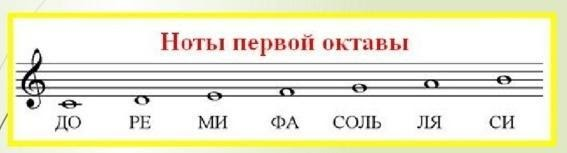 Запомнить написание "соль" 1 октавы на нотном стане: на второй линеечке нотного стана (проговаривать вслух, учить наизусть).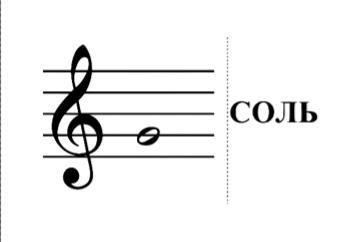 *Пропишите в тетради ноту "соль" 1 октавы две строчки нотного стана. Чтение ритма. Четверть - "ТА" (немного протягивает голосом);Восьмая - "ти" (коротко).Песенка "Сорока".(повторите всë как делали на уроке):Читать ритм ритмослогами с хлопками;Читать ноты в ритме с хлопками. 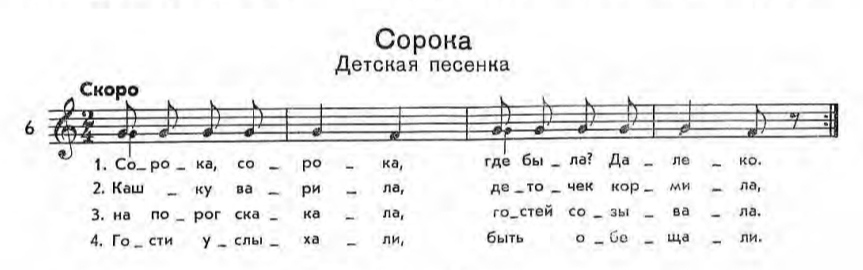 